校招岗位：初级猎头顾问管培生工作地址:      上海市长宁区天山路641号上海慧谷白猫科技园2号楼603室（总部）浙江省嘉兴市南湖区竹园路100号环球金融中心1106室江苏省常州市武进区武宜中路188号吾悦大厦1号楼3516室广西南宁市青秀区中柬路8号龙光世纪大厦B塔2222室广州市天河区体育西路103号维多利广场B座26楼H16室开始时间：根据拿到offer的应届生实习时间安排Offer名额：20个工作时间：周一到周五：9：00-12:00 ，13:30-18:30周末双休【公司简介】: 魔飞集团寻找梦想，成就自己，从魔飞开始！魔飞集团深耕人力资源咨询17年，既有线上的魔飞网络科技服务，也有线下的魔飞咨询服务。目前总部设在上海，同时在常州，嘉兴，广州，南宁均设立了office，拥有专业顾问50+人，聚焦于为高科技行业提供人才咨询，深度合作人工智能，物联网，自动驾驶/车联网，智能制造，半导体/芯片客户超过400+企业，目前我们在积极扩大现有各office的团队，同时继续开拓新的城市office！【晋升渠道】猎头顾问助理（年薪8-12万, 带薪培训周期：6-12个月）实习培训通过考核后转正初级猎头顾问：（每年11次透明严格的晋升评级机会）初级猎头顾问（8-12万）→中级猎头顾问（15-30万）→高级猎头顾问（35-50万）高级顾问之后转项目管理路线：（带团队）初级猎头经理（50-60万）→中级猎头经理（50-80万）→高级猎头经理（50-100万）高级猎头经理之后转公司合伙人路线：（带领的团队规模扩大，晋升分公司总经理）初级合伙人（80-100万）→中级合伙人（80-120万）→高级合伙人（80-150万）【其他福利】：每周5天8小时工作制，法定节假日放假，弹性工作时间，周末双休;奖金，红包，项目佣金不定期激励奖金，带薪年假、五险一金、定期团建、节日福利、生日红包、免费下午茶；每年公司组织公费国内外旅游年会。【面试流程】面试初筛：线上（15分钟～20分钟）面试官：创始人Mike目的：检测你是否具有天赋做猎头，如果通过，Mike将确定你第二轮的面试官，此面试官为百万级别的猎头合伙人，如果最终面试通过，这位合伙人将是一对一带你的leader。第一轮：线上（30分钟～60分钟）面试官：公司合伙人目的：相互了解，并且合伙人会把你的性格，特点，优点，缺点全部分析清楚，确定是否进入下一轮。第二轮：线上（role play 能力测试环节）面试官：合伙人会提前给你资料，给时间准备，最后有一个情景模拟，这一轮会暴露你所有的知识，能力的优缺点，不管面试通过与否，合伙人都会与你复盘，深度剖析每一个细节。第三轮：线上，通勤方便的学生希望线下会面（offer谈判）面试官：合伙人合伙人决定录用你培养的，将会发放实习offer，并且提前告知实习期间对你定制的培训方案（因为前三轮面试合伙人已经掌握了你的优缺点），考核方案，最后由你自己选择是否回签接受offer。（魔飞向同学发出的offer为两份，毕业前的实习offer与毕业后的正式员工offer，录用学生两份同时回签，根据学生个人需要可签订三方协议，完全由录用学生自主决定）【想加入魔飞，我们需要你具备】统招本科以上，专业不限（不强求工作经验，因为我们要培养还是白纸的学生苗子）对自己有较高的要求，敢于接受挑战，真正想提升自己，并且能够专注学习。猎头是人与人的深度链接的职业，需要你：喜欢跟人打交道，洞察人性，有同理心，理解力，换位思考，有亲和力，也要有一定的魄力，沟通谈判掌握主动权……猎头每天接触的知识信息量巨大，需要你：需要信息搜集能力，分析判断能力，逻辑演化能力，口头笔头的演说能力。踏实努力的学生也可以做好猎头，需要你：执行力强，有平和乐观的心态，适应快的工作节奏，追求高效。眼光长远，想进入科技研发、车联网、智能制造、新能源等前沿的高科技领域赛道。【在魔飞，你的职责是】1、协助资深顾问负责猎头项目的具体推进、执行，完成年度业务指标;2、建立人才搜寻渠道，了解中高级人才的动态信息，了解客户潜在人才需求;3、进行职位分析，制定详细的寻访方案，选择寻访渠道;4、搜索、面试、评估、筛选及推荐候选人;5、向客户做候选人面试安排、结果反馈、背景调查及后续跟踪服务;6、保持与维护客户和被录用者良好的关系。【在魔飞，你能得到】1、系统完整的培训：帮助新人或有经验的员工升级完善Knowledge & Skill，迅速成长为“成熟顾问”，所以我们喜欢有潜力的“小白”加入魔飞；2、稳定团结的工作环境：我们拥有一批跟随魔飞多年一起成长起来的忠诚合伙人，他们积极帮助新鲜血液小伙伴适应环境和提升技能，我们每年的员工流失率不足3%，营造了魔飞稳定和积极的良好工作环境和企业文化；3、快速晋升和加薪渠道：公平透明的晋升和加薪体系，配合上合伙人的“传、帮、带”以及公司给与员工的一系列资源，我们积极帮助魔飞小伙伴快速达成业绩指标，原则上一年有11次晋升和加薪的机会，而且在魔飞没有职业天花板，通过裂变式内部创业一直可以成为魔飞合伙人；4、优厚的佣金和奖金回报：除了底薪，我们还提供各种激励，有高额的佣金，日常的KPI奖金，合作奖金，成单红包，百万顾问大奖，忠诚服务奖，确保出业绩的小伙伴第一时间获得激励。【魔飞培训内容】                                                      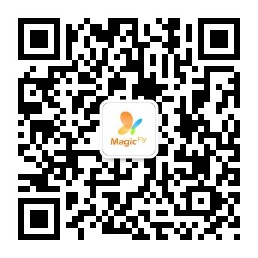 Knowledge extension[猎头的职业优热]1、黄金的人脉圈:由于猎头需要管理的候选人群体人数众多，属于资深行业人士，所以顾问的成熟度必须快速提升，如此得以生存下来的顾问成熟度一般会高于同龄人。2、时间越久越吃香:客户特定候选人群体的有效积累使得猎头的工作经验可以有效叠加，不会出现职业生涯的断层。3、高速的成长:中国猎头市场过去十年和未来十年均处于爆炸式增长期，优质猎头顾问的稀缺性决定了高素质的顾问的职业发展也是加速的。4、透明的市场价值:一个成功猎头对客户和候选人具有相当的号召力，这意味着他的市场价值是相对透明的，不会因为内外力因素影响前程。5、可观的收入:在一线城市从业三年经验的优秀顾问年薪一般不低于三十万。6、创业的可能性:对于有创业精神的年轻人而言，猎头行业空间大，资本门槛低，在积累一定经验之后，存在实实在在的创业可能。Magicfly对于成功的Manager提供富于挑战和高回报，同时又是不需要冒巨大风险。【 魔飞公益】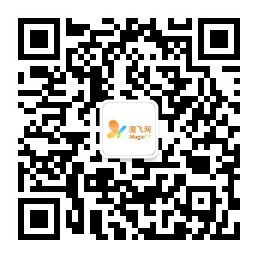 魔飞网会提供：魔飞客户企业的实习就业机会（五百强公司，头部企业，独角兽企业为主）                        面试我们猎头但是未通过的优秀同学，可公益推荐至合适的优质客户中，不定期分享求职面试的经验。企业邮箱：reko.xu@magicfly.cn（简历投递）